4 «В» сынып оқушыларының жетістіктеріОқушының аты-жөніМектепішілікМектепішілікМектептен тысМектептен тысОқушының аты-жөніПән атауыорныСайыс атауыорын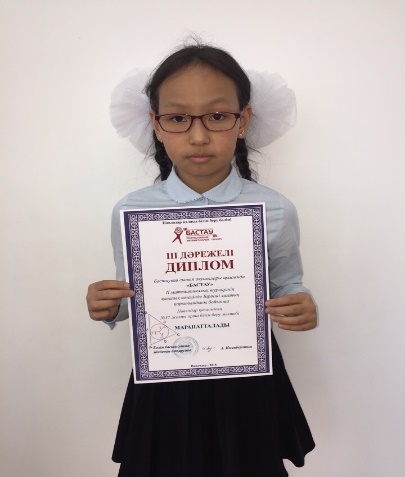 Манай ФатимаҚазақ тілі 1 орын «Зерде»  1-7 сынып оқушылары арасында  ХІІІ Республикалық зерттеу жұмыстары мен шығармашылық жобалар конкурсының қалалық кезеңі1 орын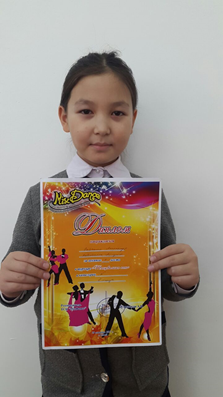 Орыс тілі 1 орын«Танцевальная осень» би сайысы1 орын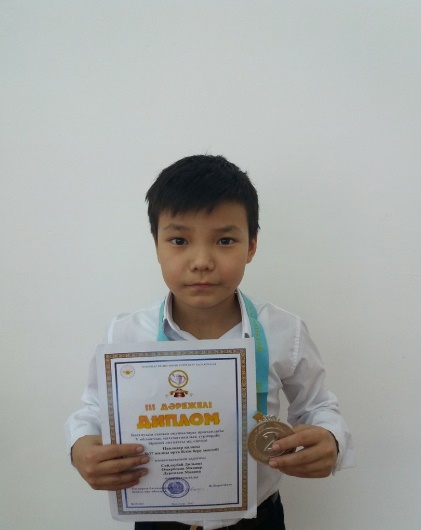 Отарбеков Мадиярматематика1 орынБастауыш сынып оқушылары арасындағы V облыстық математикалық турнирі     «Жас Ұлан» атты футбол бойынша 2006-2007ж.т.ұлдар арасындағы қалалық турнир жүлдегері 3 орын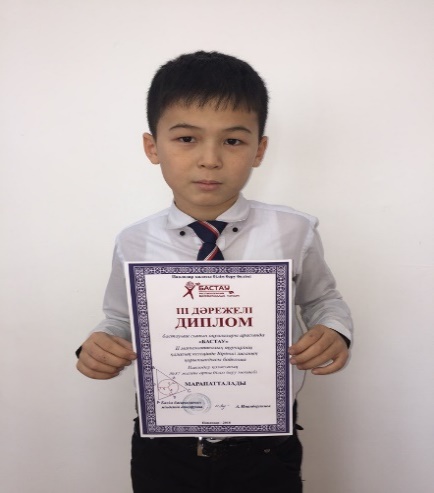 Әбдін Арнұр Математика 2 орынХалықаралық бокс турнирі Карасук қаласы РФ.1 орын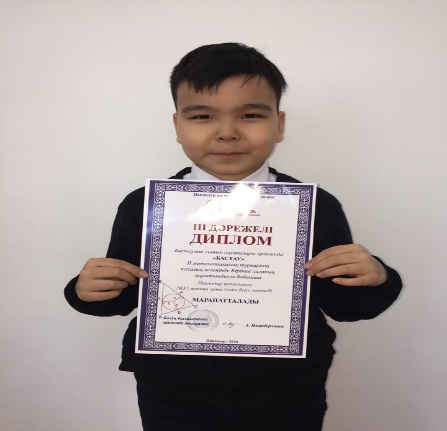 Мұхтар ӘсетАғылшын тілі1 орын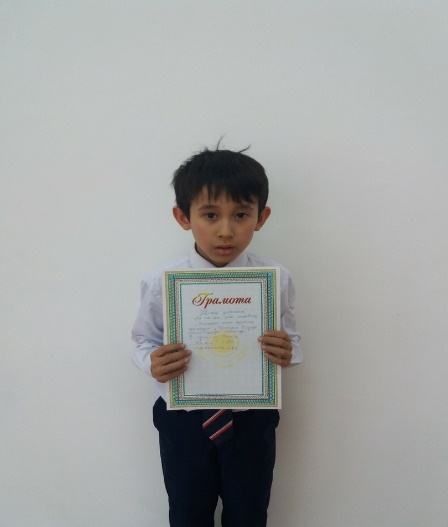 Шарифолла Нұртасдүниетану2 орын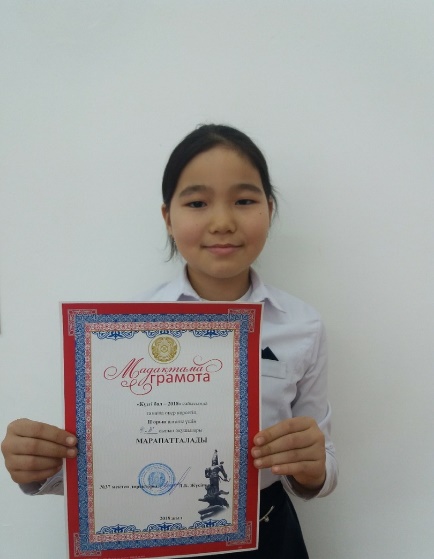 Жунусханова Сабина Қазақ тілі2 орын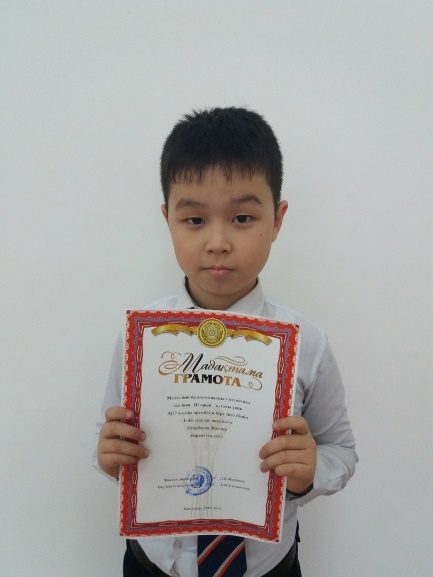 Әбдін Ақнұрдүниеттану3 орын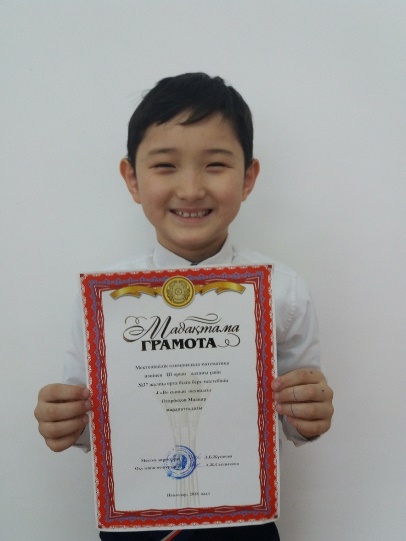 Қанатұлы АлиханӘдебиеттік оқу3 орын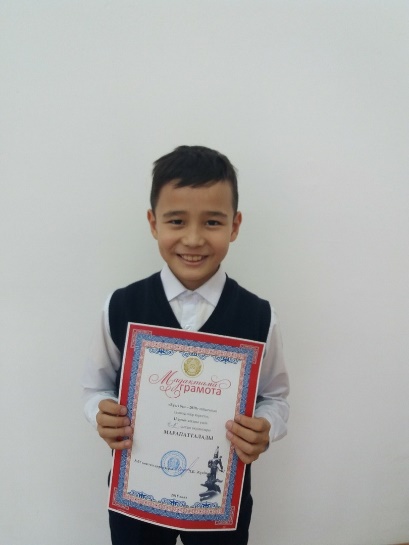 Біржан Ільиясматематика3 орын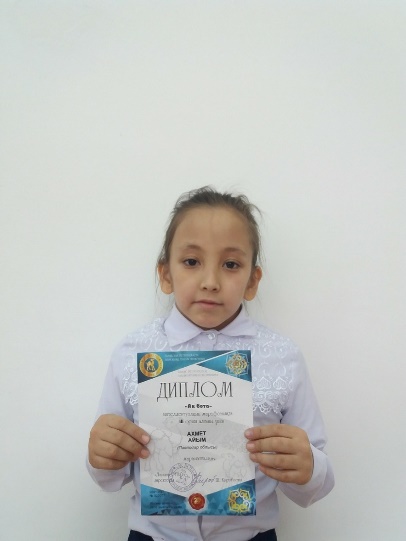 Ахмет Айым«Ақ бота» интеллектуалды марафон жүлдегері 3 орын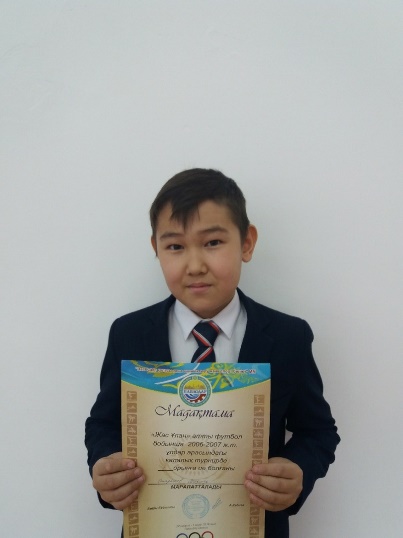 Бекежан Мансұр   «Жас Ұлан» атты футбол бойынша 2006-2007ж.т.ұлдар арасындағы қалалық турнир жүлдегері